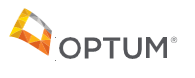 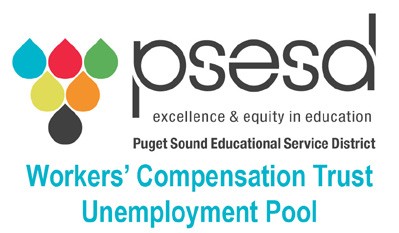 Workers’ comp durable medical equipment programPuget Sound   Workers’  Compensation  Trust  has  partnered with Optum to provide durable medical equipment (DME) and medical supplies for your work-related injury. Optum is one of the nation’s largest and most experienced providers of these services. Follow these steps to obtain the products and services that are related to your injury.Present the card at the bottom of the page to your physician/provider.Ask the physician/provider to call us at 1-877-275-7674, prompt #4, to request needed item(s).Optum will arrange the delivery of the item(s).Your equipment or supply order will be filled at no cost.Frequently asked questionsWhat does the program cover?The program is limited to the medical equipment, supplies and services prescribed by your physician and related to an injury that is covered under the applicable state workers’ compensation law. These types of items generally include:Durable medical equipmentMedical suppliesTENS unitsElectrotherapyNursing and home health careMedical transportationWho does this card cover?This card covers only the injured worker.Can items be shipped to me?Yes, many items can be shipped to you. Call us at 1-877-275-7674, prompt #4, to find out more.How much does it cost?Items are provided at no cost as long as they are:Prescribed by your physicianLimited to medical equipment, supplies and servicesRelated to an injury that is covered under Washington’s workers’ compensation lawPrior authorizedDME Program 1-877-275-7674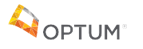 Puget Sound Workers’ Compensation TrustSchool district:Claimant’s nameClaim number:Injury date:Notice to card holder: If at a local provider, this card should be presented to the service provider to receive equipment or supplies for your injury. For information regarding our program or participating providers in your area, call Optum at 1-877-275-7674.For provider:  Please call Optum at 1-877-275-7674, prompt #4, for authorization to fill this injured worker’s needs. Failure to do so may result in denied bills or delayed payment.Bill to:  Optumc/o Accounts Payable 175 Kelsey LaneTampa, FL 33619